РОЗПОРЯДЖЕННЯМІСЬКОГО ГОЛОВИм. СумиУ зв’язку з кадровими змінами, на виконання Акту перевірки стану технічного захисту інформації у виконавчому комітеті Сумської міської ради № 44/4-679 ДСК від 26.10.2017 (далі Акт), згідно з ст. 8, 10, 24 Закону України «Про захист персональних даних», керуючись пунктом 20 частини четвертої статті 42 Закону України «Про місцеве самоврядування в Україні»:Внести зміни до додатку до розпорядження міського голови від 02.05.2018 №151-Р  «Про організацію роботи з базами даних, які містять персональні дані», а саме пункти 65, 66 викласти в наступній редакції:Організацію виконання даного розпорядження покласти на заступника міського голови з питань діяльності виконавчих органів ради Волошину О.М.Міський голова 								       О.М. ЛисенкоГолопьоров 700-605Розіслати: Волошиній О.В., Голопьорову Р.В.Список розсилкиРозпорядження міського голови «Про внесення змін до розпорядження міського голови від 02.05.2018 №151-Р  «Про організацію роботи з базами даних, які містять персональні дані»»Начальник управління «Інспекція зблагоустрою міста Суми» Сумської міської ради								    Р.В. Голопьоров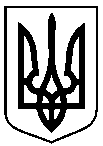 від    10.04.2019   № 115-Р Про внесення змін до розпорядження міського голови від 02.05.2018 №151-Р  «Про організацію роботи з       базами даних, які містять персональні дані» 65Рекун Юлія СергіївнаГоловний спеціаліст відділу правового забезпечення, договірної, дозвільної документації та супроводу адміністративної практики управління «Інспекція з благоустрою міста Суми» Сумської міської радиРеєстр мешканців міста СумиПереглядСт. 255 Кодекс України про адміністративні правопорушен-ня п. 4 ст. 19 Закону України «Про захист персональних даних»66Купальний Сергій СергійовичГоловний спеціаліст відділу контролю за благоустроєм міста управління «Інспекція з благоустрою міста Суми» Сумської міської радиРеєстр мешканців міста СумиПереглядСт. 255 Кодекс України про адміністративні правопорушен-ня п. 4 ст. 19 Закону України «Про захист персональних даних»Начальник управління «Інспекція з благоустрою міста Суми» Сумської міської ради            Голопьоров Р.В.Начальник відділу правового забезпечення, договірної, дозвільної документації та супроводу адміністративної практикиуправління «Інспекція з благоустрою міста Суми» Сумської міської ради            Горева Є.Ю.Заступник міського голови з питань діяльності виконавчих органів ради            Дмітрєвская А.І.Начальник правового управління             Чайченко О.В.Начальник відділу протокольної роботи та контролю            Моша Л.В.Заступник міського голови, керуючий справами виконавчого комітету              Пак С.Я.№з/пНазваорганізаціїПрізвище І.П. керівникаПоштова та електронна адреса1.Заступник міського голови з питань діяльності виконавчих органів радиВолошина О.М.м. Суми, майдан Незалежності, 2rada@smr.gov.ua2.Управління «Інспекціяз благоустрою міста Суми»Голопьоров Р.В.м. Суми, вулиця Харківська, 41incp@smr.gov.ua